Инструкция по установке программы ZoomZoom - коммуникационное программное обеспечение, которое объединяет видеоконференции, онлайн-встречи, чат и мобильную совместную работу.Быстрая интеграция с возможностями организации конференций, позволяющими запускать, присоединяться и участвовать в конференциях с использованием любого устройства.Для того, чтобы в принять участие в видеоконференции или других предоставляемых возможностях программы, вам необходимо:Скачать программу на свой компьютер или ноутбук. Для этого перейдите по ссылке https://zoom.us/.Откроется окно программы.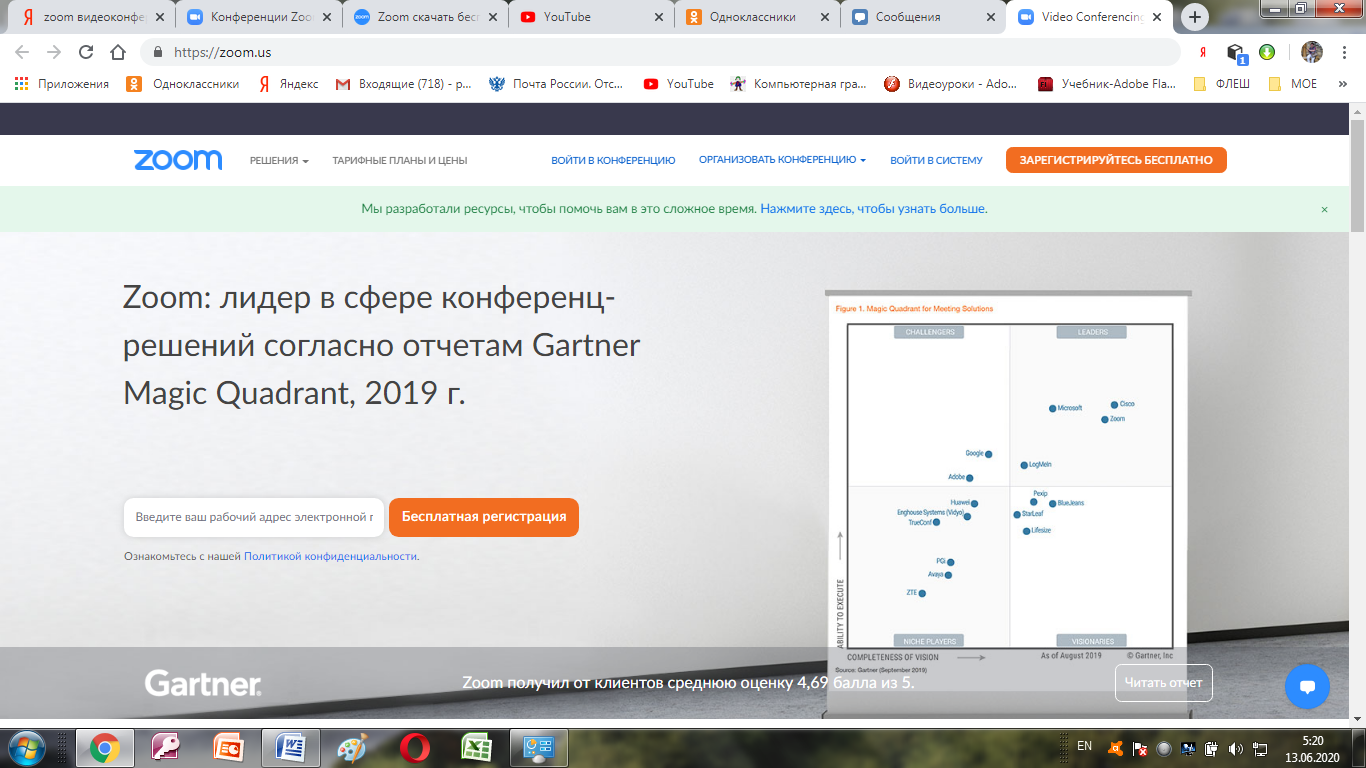 Если вы еще не регистрировались в программе Zoom, то заполните поле в середине экрана: введите туда адрес своей почты и нажмите кнопку Быстрая регистрация: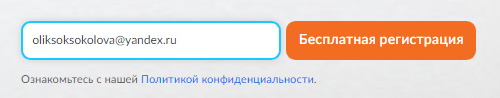 Откроется следующее окно, в котором вы должны ввести дату своего рождения. Нажмите кнопку Продолжить.Откроется новое окно, в котором вам надо ввести проверочный код с картинки и затем нажать кнопку Подтвердить.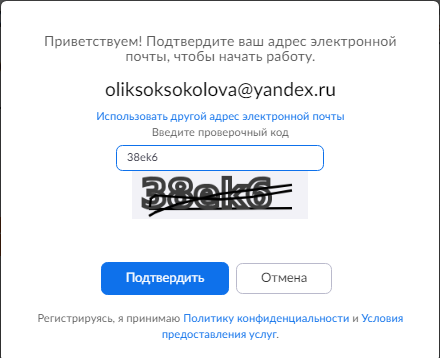 На следующем шаге появится такое сообщение: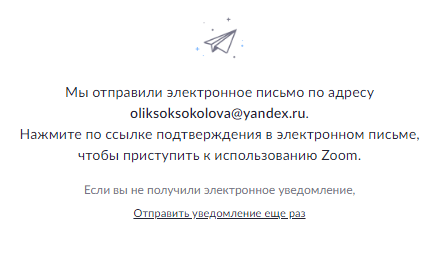 Т.е. вам надо зайти в свою почту, открыть письмо-преветствие и активировать учетную запись (нажать на соответствующую кнопку).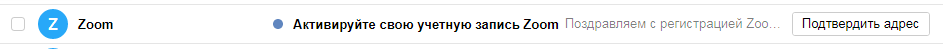 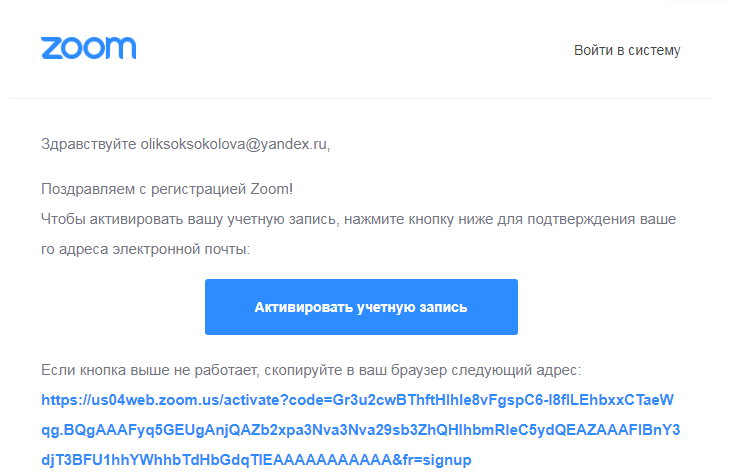 Внизу открывшегося окна выбрать переключатель Нет, для продолжения работы. И нажать  на кнопку Продолжить.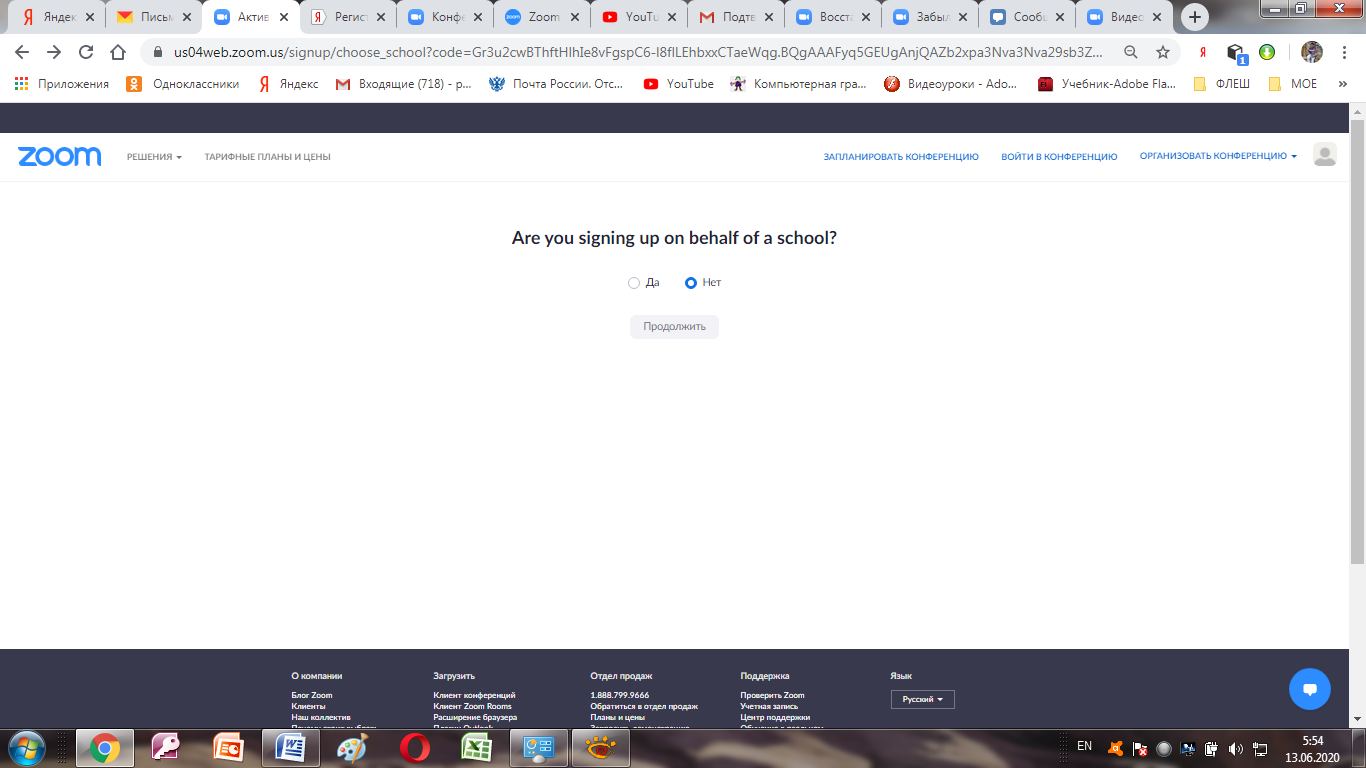 Затем заполнить окно Добро пожаловать в Zoom. Если одно из условий не выполнено, то запись будет выделена красного цвета. Введите подтверждения пароля.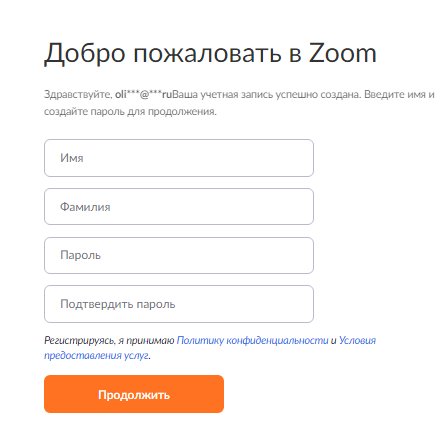 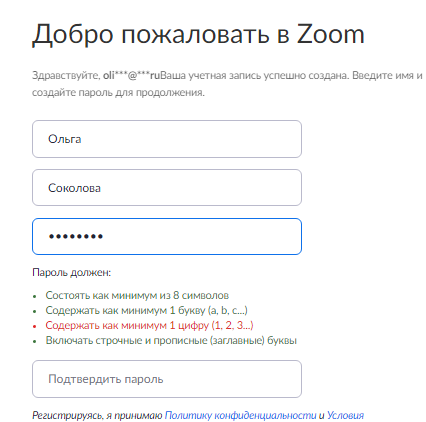 На следующем шаге нажмите кнопку Пропустить этот шаг. Для того, чтобы проверить работу оборудования, нажмите кнопку Начать конференцию сейчас. При этом произойдет загрузка программы на ваш компьютер. После того, как программа будет скачена ее нужно будет запустить. Чтобы найти загруженный файл, Щелкните по серенькой стрелке ЛКМ и выберите Показать в папке. Затем запустите файл двойным щелчком ЛКМ.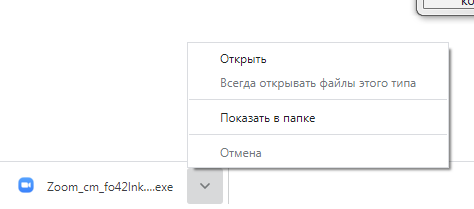 Появится новой окно – окно программы Zoom.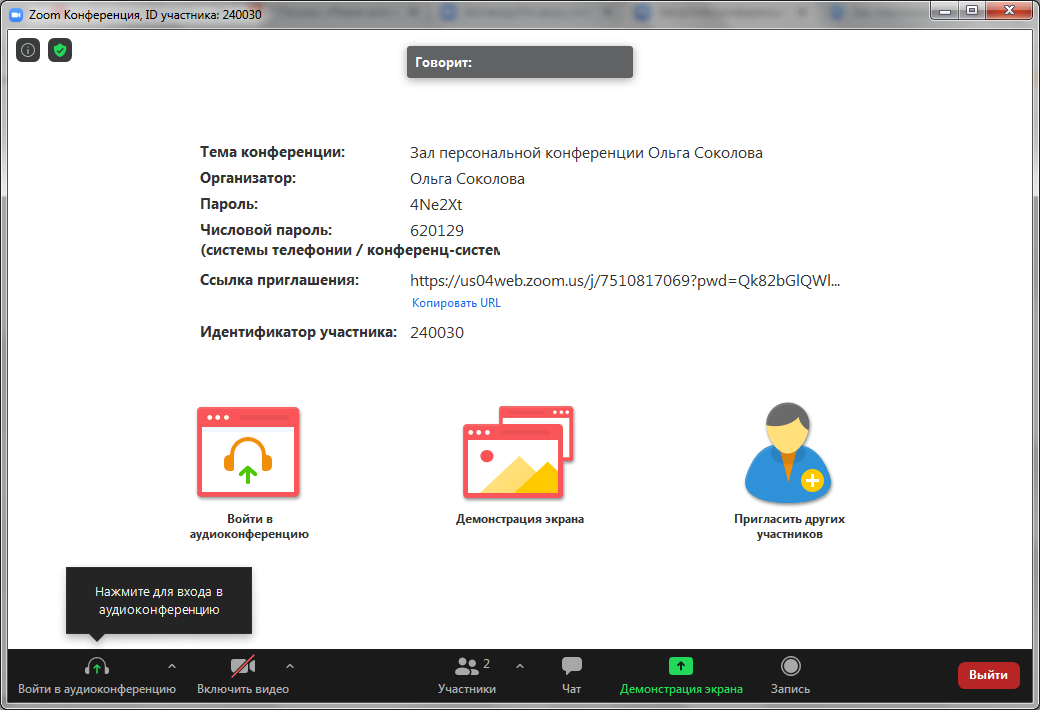 Проверьте работу микрофона и наушников.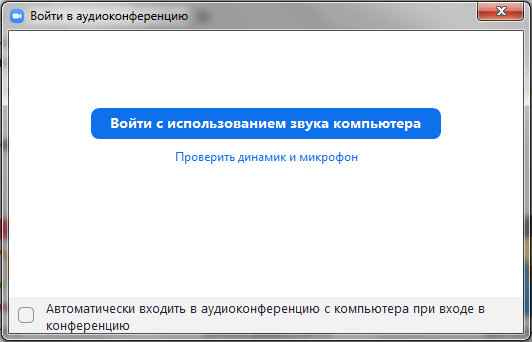 Приглашение для конференции вам будет прислано на почту. Чтобы войти в конференцию, вам надо открыть письмо и нажать ссылку (она будет выделена синим цветом).